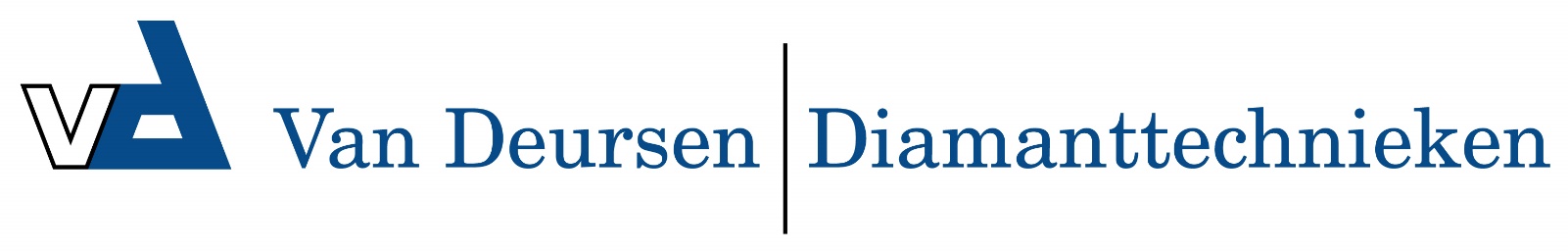 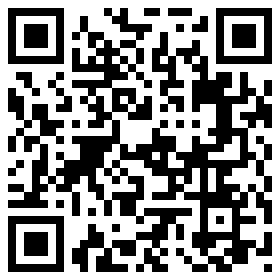 70010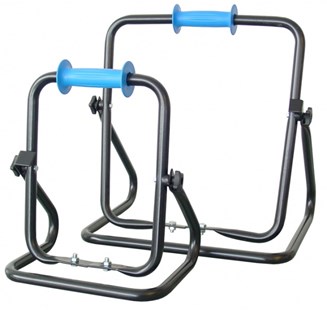 Standaard VFSvoor armaturen 1000W
met geïsoleerde handgreepTechnische gegevens:Artikelnummer70.010EAN code8713265015918MerkEuroluxOmschrijvingverstelbare standaard VFS 1000Materiaalzwart geëpoxeerd staalInclusiefbevestigingsmateriaal M8 bouten en moerenGebruikVoor klasse II of klasse III veiligheidsarmaturen